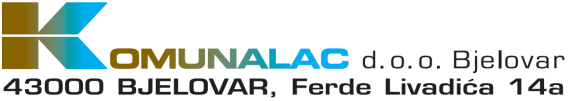 www.komunalac-bj.hrBROJ: 01 -   4 -    34   -   2015.BJELOVAR,  21. srpnja 2015. NA TEMELJU ČLANKA 17. IZJAVE O OSNIVANJU TRGOVAČKOG DRUŠTVA KOMUNALAC D.O., UPRAVA DRUŠTVA  DANA 21. 07. 2015. GODINE DONOSIO D L U K UIRASPISUJE SE NATJEČAJ ZA DAVANJE U ZAKUP ZEMLJIŠTA U SASTAVU GROBLJA BORIK POVRŠINE 75 M², POKRAJ UPRAVNE ZGRADE. IINATJEČAJ JE SASTAVNI DIO OVE ODLUKE, I OBJAVITI ĆE SE NA OGLASNIM PLOČAMA I INTERNET STRANICAMA TVRTKE 21. SRPNJA 2015.                                                                  IIIOVA ODLUKA STUPA NA SNAGU DANOM DONOŠENJA, A PRIMJENJUJE SE OD 21. 07. 2015. GODINE.							PREDSJEDNIK UPRAVE:			                                      , DIPL. OEC.